JEWISH COMMUNITY ALLIANCEHIGH SCHOOL BASKETBALL LEAGUE9TH-12TH GRADES&SENIOR MEN’S BASKETBALL LEAGUE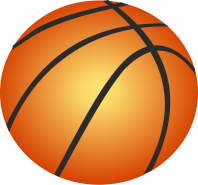 JCA High School League will be held Monday evenings at 6:15 at the JCC beginningMonday, November 13, 2017COST $325/TEAMJCA Senior Men’s League will be held Wednesday evenings at 6:15 at the JCC beginningWednesday, November 15, 2017COST $80/PLAYERDeadline for team registration (and individual registration forms for each player) -Send completed forms and payment before Tuesday October 31st to:JCA Basketball60 S. River StreetWilkes-Barre, PA  18702Attn:  Rick EvansName/Captain’s Name:________________________________________________________Address:____________________________________________________________________Phone:____________________________  Cell Phone:_______________________________Email Address:_______________________________________________________________		JCA High School League			JCA Senior Men’s LeagueTeam Roster __________________________________  		_____________________________________________________________________		_____________________________________________________________________		_____________________________________________________________________		_____________________________________________________________________		___________________________________